РЕШЕНИЕРассмотрев проект решения о внесении изменения в Решение Городской Думы Петропавловск-Камчатского городского округа от 28.08.2013 № 122-нд «О гарантиях и компенсациях для лиц, являющихся работниками организаций, финансируемых 
из бюджета Петропавловск-Камчатского городского округа», внесенный председателем Городской Думы Петропавловск-Камчатского городского округа Монаховой Г.В., в соответствии со статьей 28 Устава Петропавловск-Камчатского городского округа Городская Дума Петропавловск-Камчатского городского округаРЕШИЛА:1. Принять в первом чтении проект решения о внесении изменения в Решение Городской Думы Петропавловск-Камчатского городского округа от 28.08.2013 
№ 122-нд «О гарантиях и компенсациях для лиц, являющихся работниками организаций, финансируемых из бюджета Петропавловск-Камчатского городского округа» (далее – проект решения) согласно приложению к настоящему решению.2. Создать рабочую группу по доработке проекта решения в следующем составе:3. Рабочей группе доработать проект решения и представить его председателю Городской Думы Петропавловск-Камчатского городского округа для внесения 
на рассмотрение очередной сессии Городской Думы Петропавловск-Камчатского городского округа.Приложение к решению Городской ДумыПетропавловск-Камчатского городского округаот 14.09.2018 № 249-р«О принятии в первом чтении проекта решения 
о внесении изменений в Решение Городской Думы 
Петропавловск-Камчатского городского округа 
от 28.08.2013 № 122-нд 
«О гарантиях и компенсациях для лиц, являющихся 
работниками организаций, финансируемых из бюджета 
Петропавловск-Камчатского городского округа»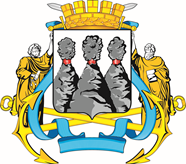 ГОРОДСКАЯ ДУМАПЕТРОПАВЛОВСК-КАМЧАТСКОГО ГОРОДСКОГО ОКРУГАот 14.09.2018 № 249-р12-я (внеочередная) сессияг.Петропавловск-КамчатскийО принятии в первом чтении проекта решения 
о внесении изменения в Решение Городской Думы Петропавловск-Камчатского городского округа от 28.08.2013 № 122-нд «О гарантиях 
и компенсациях для лиц, являющихся работниками организаций, финансируемых 
из бюджета Петропавловск-Камчатского городского округа»Председатель Городской Думы Петропавловск-Камчатского городского округаГ.В. МонаховаРЕШЕНИЕ от __________ № ______-ндО внесении изменения в Решение Городской Думы Петропавловск-Камчатского городского округа от 28.08.2013 № 122-нд 
«О гарантиях и компенсациях для лиц, являющихся работниками организаций, финансируемых из бюджета Петропавловск-Камчатского городского округа»Принято Городской Думой Петропавловск-Камчатского городского округа(решение от _________ № ____-р)1. Статью 7 изложить в следующей редакции:«Статья 7. Гарантии и компенсации расходов, связанных с переездом1. Лицам, заключившим трудовые договоры о работе в организациях, финансируемых из бюджета городского округа, и прибывшим в соответствии 
с этими договорами из других регионов Российской Федерации, за счет средств работодателя (организации, финансируемой из бюджета городского округа) предоставляются следующие гарантии и компенсации:1) единовременное пособие в размере 2 должностных окладов (месячных тарифных ставок) и единовременное пособие на каждого прибывающего с ним члена его семьи в размере половины должностного оклада (половины месячной тарифной ставки) работника;2) оплата стоимости проезда работника и членов его семьи в пределах территории Российской Федерации по фактическим расходам, а также стоимости провоза багажа не свыше 5 тонн на семью по фактическим расходам, но не свыше тарифов, предусмотренных для перевозки железнодорожным и водным транспортом;3) оплачиваемый отпуск продолжительностью 7 календарных дней для обустройства на новом месте.2. Право на оплату стоимости проезда и стоимости провоза багажа членов семьи сохраняется в течение 1 года со дня заключения работником трудового договора в данной организации.3. Лица, заключившие трудовые договоры о работе в организациях, финансируемых из бюджета городского округа, обязаны вернуть полностью средства, выплаченные им в связи с переездом на работу в соответствии с частью 1 настоящей статьи, в следующих случаях:1) если они не явились на работу или отказались приступить к работе 
без уважительной причины;2) если они до окончания срока работы, предусмотренного трудовым договором (уточнить минимальный срок, на который может быть заключен трудовой договор), а при отсутствии определенного срока - до истечения 1 года работы уволились по собственному желанию без уважительной причины (уточнить, что в рассматриваемом случае понимается под уважительной причиной) или были уволены за виновные действия, которые в соответствии с законодательством явились основанием прекращения трудового договора.4. Работнику организации, финансируемой из бюджета городского округа, 
и членам его семьи в случае переезда к новому (прежнему) месту жительства 
в другую местность в пределах территории Российской Федерации в связи 
с прекращением трудового договора по любым основаниям (в том числе в случае смерти работника), за исключением увольнения за виновные действия, оплачиваются стоимость проезда по фактическим расходам и стоимость провоза багажа из расчета не свыше 5 тонн на семью по фактическим расходам, но не свыше стоимости провоза железнодорожным и водным транспортом. Право на оплату стоимости проезда 
и стоимости провоза багажа возникает после снятия работника и членов его семьи 
с регистрационного учета по месту жительства (пребывания) на территории Камчатского края и сохраняется в течение 1 года со дня прекращения трудового договора.Оплата стоимости проезда и стоимости провоза багажа производится 
при условии, что работник отработал в организациях, финансируемых из бюджета городского округа, не менее 5 лет и не состоял в трудовых отношениях в период 
со дня прекращения трудового договора в организации, финансируемой из бюджета городского округа, до дня постановки его на регистрационный учет по новому месту жительства (пребывания) в другой местности в пределах территории Российской Федерации.Оплата стоимости проезда и провоза багажа производится при условии, 
что членам семьи работника организации, финансируемой из бюджета городского округа, компенсация расходов в связи с переездом из Камчатского края 
не будет производиться из иных бюджетов бюджетной системы Российской Федерации.При возникновении права на оплату стоимости проезда и провоза багажа одновременно у работника организации, финансируемой из бюджета городского округа, и у членов его семьи, являющихся работниками организаций, финансируемых из бюджета городского округа, оплата стоимости проезда и провоза багажа производится 1 из работников организации, финансируемой 
из бюджета городского округа.5. Членами семьи работника, имеющего право на получение гарантий 
и компенсаций, предусмотренных настоящей статьей, признаются супруг (супруга), несовершеннолетние дети (в том числе усыновленные (удочеренные), находящиеся под опекой (попечительством) работника) (далее - члены семьи работника). 6. Стоимость переезда лицу, заключившему трудовой договор о работе 
в организациях, финансируемых из бюджета городского округа, к месту нахождения указанной организации и работнику организации, финансируемой из бюджета городского округа, к новому (прежнему) месту жительства в другую местность (далее – переезд) оплачивается в зависимости от фактического использования вида транспорта:1) воздушным транспортом в экономическом классе;2) по железной дороге - не выше, чем в купейном вагоне скорого поезда (уточнить вид железнодорожного транспорта);3) по водным путям - в каютах, оплачиваемых по 5-8 группам тарифных ставок на судах морского флота, и в каютах III категории на судах речного флота;4) по шоссейным и грунтовым дорогам - на автомобильном транспорте общего пользования (кроме такси) и (или) на автомобильном транспорте, находящемся 
в частной собственности работника либо 1 из членов его семьи.7. Оплата стоимости переезда осуществляется при представлении следующих документов:1) заявления о компенсации расходов, связанных с переездом, с указанием счета, открытого в кредитной организации или филиале кредитной организации, 
и полных реквизитов этой организации;2) документов, удостоверяющих личность заявителя, личность переехавших вместе с ним на новое место жительства членов его семьи, а также позволяющих установить возраст указанных лиц;3) документов, удостоверяющих:брачные (родственные) отношения заявителя с членами его семьи;факт усыновления (удочерения), установления опеки или попечительства 
над членами семьи заявителя;4) справки с места жительства о составе семьи;5) копии трудовой книжки или выписки из трудовой книжки работника;6) копии трудовой книжки супруги (супруга);7) подлинников документов, подтверждающих стоимость проезда 
по фактическим расходам, в том числе электронных проездных документов (маршрут/квитанций электронных билетов), посадочных талонов и документов, подтверждающих произведенную оплату перевозки (чек контрольно-кассовой техники, слипы, чеки электронных терминалов), - при проезде воздушным транспортом, а также электронных проездных документов, электронных контрольных купонов и документов, подтверждающих произведенную оплату перевозки, - при проезде железнодорожным транспортом;8) подлинников документов на провоз личного имущества (багажа) в пределах территории Российской Федерации;9) адресного листка убытия (для лиц, зарегистрированных по месту пребывания – поквартирная карточка с отметкой о выбытии с места пребывания) 
или копии документов, удостоверяющих личность работника и членов его семьи, 
с отметкой о снятии с регистрационного учета по прежнему месту жительства или 
месту жительства в Камчатском крае;10) справки с места работы трудоспособных членов семьи работника о том, что компенсация расходов в связи с их переездом из Камчатского края производиться не будет;11) справки о неполучении супругой (супругом) компенсации расходов, связанных с переездом из Камчатского края (для неработающих пенсионеров и инвалидов);12) документов, подтверждающих, что дети, переехавшие вместе с ним на новое место жительства, находятся на иждивении заявителя.Документы, указанные в пунктах 6, 10 и 11 настоящей части, для получения гарантий и компенсаций, предусмотренных частью 1 настоящей статьи, 
не требуются.8. В качестве документа, удостоверяющего личность гражданина Российской Федерации, предъявляется паспорт.В качестве документа, удостоверяющего личность и позволяющего установить возраст лица, не достигшего возраста 14 лет, предъявляется свидетельство 
о рождении (свидетельство об усыновлении).В качестве документа, подтверждающего брачные отношения, предъявляется свидетельство о браке (свидетельство о расторжении брака, копия записи акта гражданского состояния, справка компетентных органов (должностных лиц) иностранных государств).В качестве документов, подтверждающих родственные отношения заявителя 
с членами семьи, предъявляются свидетельство о рождении (свидетельство 
об усыновлении (удочерении), документ, подтверждающий факт установления опеки или попечительства), справка жилищных органов или органов местного самоуправления, справка территориальных органов Министерства внутренних дел Российской Федерации, решение суда и иные документы, содержащие 
в соответствии с законодательством Российской Федерации требуемые сведения.В предусмотренных законодательством Российской Федерации случаях указанные документы должны быть оформлены на бланках установленного образца.9. Документы, указанные в части 7 настоящей статьи, представляются работником в организацию, финансируемую из бюджета городского округа, лично, либо направляются посредством почтового отправления с уведомлением.При непредставлении указанных в пункте 7 части 7 настоящей статьи проездных документов, подтверждающих переезд, расходы по оплате стоимости проезда компенсируются по наименьшей стоимости проезда кратчайшим путем 
на основании справок, выданных соответствующими транспортными организациями, осуществляющими перевозки.10. Право на получение гарантий и компенсаций, предусмотренных настоящей статьей, предоставляется работнику организации, финансируемой из бюджета городского округа, только по основному месту работы.».2. Настоящее Решение вступает в силу после дня его официального опубликования. 